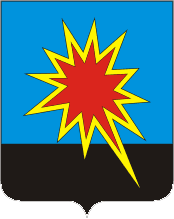 КЕМЕРОВСКАЯ ОБЛАСТЬКАЛТАНСКИЙ ГОРОДСКОЙ ОКРУГАДМИНИСТРАЦИЯ КАЛТАНСКОГО ГОРОДСКОГО ОКРУГАПОСТАНОВЛЕНИЕОт  25.10.2018 г.         № 193-пО признании  утратившим силу постановления администрации Калтанского городского округа от 15.09.2017г. № 167-п «Об утверждении Положения о порядке предоставления дополнительных услуг от основной образовательной деятельности, оказываемых учреждением сверх муниципального задания, не предусмотренных учебным планом или услуг от прочей деятельности МБУ ДО «Комплексная детско-юношеская спортивная школа»Руководствуясь статьей 17 Федерального закона от 06.10.2013 г. № 131-ФЗ «Об общих принципах организации местного самоуправления в Российской Федерации», в соответствии с Федеральным законом от 08.05.2010 г. № 83-ФЗ «О внесении изменений в отдельные законодательные акты в связи с совершенствованием правового положения административных (муниципальных) учреждений», постановлением администрации Калтанского  городского  округа  от  15.09.2017 г. № 167-п «Об утверждении Положения о порядке предоставления дополнительных услуг от основной образовательной деятельности, оказываемых учреждением сверх муниципального задания, не предусмотренных учебным планом или услуг от прочей деятельности МБУ ДО «Комплексная детско-юношеская спортивная школа»:Признать утратившим силу постановление администрации Калтанского городского округа от 15.09.2017г. № 167-п «Об утверждении Положения о порядке предоставления дополнительных услуг от основной образовательной деятельности, оказываемых учреждением сверх муниципального задания, не предусмотренных учебным планом или услуг от прочей деятельности МБУ ДО «Комплексная детско-юношеская спортивная школа».Отделу организационной и кадровой работы (Т.А. Верещагина) обеспечить размещение настоящего постановления на официальном сайте администрации Калтанского городского округа.Настоящее постановление вступает в силу с момента его подписания.Контроль за исполнением настоящего постановления возложить на заместителя главы Калтанского городского округа по экономике А.И. Горшкову.И. о. главы Калтанскогогородского округа                                                              Л.А.Шайхелисламова